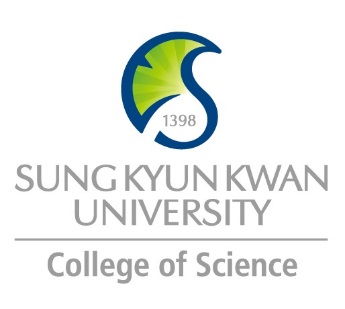 Sungkyunkwan University (SKKU) College of ScienceGlobal Program Survey2018 Fall – 2019 Spring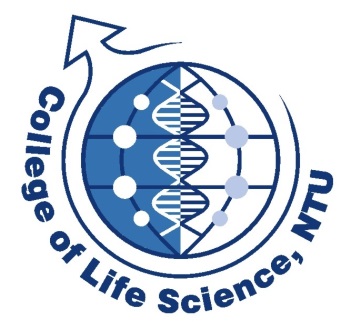 InstitutionCollage of Life Science, National Taiwan UniversityCollage of Life Science, National Taiwan UniversityCollage of Life Science, National Taiwan UniversityCollage of Life Science, National Taiwan UniversityCollage of Life Science, National Taiwan UniversityCountryTaiwan (R.O.C.)Taiwan (R.O.C.)CityCityTaipeiWebpage/ Social Mediahttp://college.lifescience.ntu.edu.tw/http://college.lifescience.ntu.edu.tw/http://college.lifescience.ntu.edu.tw/http://college.lifescience.ntu.edu.tw/http://college.lifescience.ntu.edu.tw/Postal Address(10617) 1, Roosevelt Rd., Section 4, Taipei 10617, Taiwan (R.O.C.)(10617) 1, Roosevelt Rd., Section 4, Taipei 10617, Taiwan (R.O.C.)(10617) 1, Roosevelt Rd., Section 4, Taipei 10617, Taiwan (R.O.C.)(10617) 1, Roosevelt Rd., Section 4, Taipei 10617, Taiwan (R.O.C.)(10617) 1, Roosevelt Rd., Section 4, Taipei 10617, Taiwan (R.O.C.)ContactInformationPrimaryPrimarySecondarySecondaryContactInformationNameKai-Hsun LiangKai-Hsun LiangContactInformationPositionAssistantAssistantContactInformationFunctionInternational AffairsInternational AffairsContactInformationEmailntucolsciae@ntu.edu.twntucolsciae@ntu.edu.twContactInformationPhone+886-2-3366-4549+886-2-3366-4549ProgramStudent Exchange Program for 2018 Fall and 2019 SpringStudent Exchange Program for 2018 Fall and 2019 SpringStudent Exchange Program for 2018 Fall and 2019 SpringStudent Exchange Program for 2018 Fall and 2019 SpringStudent Exchange Program for 2018 Fall and 2019 SpringStudent Exchange Program for 2018 Fall and 2019 SpringPeriodSeptember, 2018 to January, 2019 and February, 2019 to June, 2019September, 2018 to January, 2019 and February, 2019 to June, 2019September, 2018 to January, 2019 and February, 2019 to June, 2019September, 2018 to January, 2019 and February, 2019 to June, 2019September, 2018 to January, 2019 and February, 2019 to June, 2019September, 2018 to January, 2019 and February, 2019 to June, 2019Number of Exchange Places Offered1 semester exchange1 semester exchange2 semesters exchange2 semesters exchangeOthersOthersNumber of Exchange Places Offered2222Please specifyPlease specifyApplicable Major Biological SciencesMathematicsMathematicsPhysicsPhysicsChemistryApplicable Major ■Applicable DegreeUndergraduateUndergraduateMasterMasterPhDPhDApplicable Degree■■■■FeesTuition FeeTuition FeeOther FeesOther FeesOther FeesOther FeesFeesWaivedWaivedAirfare and Accommodation fee, etc.Airfare and Accommodation fee, etc.Airfare and Accommodation fee, etc.Airfare and Accommodation fee, etc.Academic Year201820182018201820182018Academic CalendarAugust, 2018 to July, 2019August, 2018 to July, 2019August, 2018 to July, 2019August, 2018 to July, 2019August, 2018 to July, 2019August, 2018 to July, 2019Credit SystemApplication ProcedureSelection in SKKU -> Selection in NTUSelection in SKKU -> Selection in NTUApplication GuidePlease refer to website: http://colsciae.lifescience.ntu.edu.tw/en/overseas_studentsPlease refer to website: http://colsciae.lifescience.ntu.edu.tw/en/overseas_studentsRequirementsLanguageOptionalRequirementsAcademicOptionalRequirementsOthersRequired DocumentsEnrollment Certificate, Academic Transcript and Class Ranking VerificationEnrollment Certificate, Academic Transcript and Class Ranking VerificationApplication DeadlineFebruary, 2018 and August, 2018February, 2018 and August, 2018Nomination DeadlineMarch, 2018 and September, 2018March, 2018 and September, 2018Primary Language of InstructionChineseSecondary Language of Instruction, if anyEnglishCourse CatalogueCourses Taught in EnglishPlease refer to course website: https://nol.ntu.edu.tw/nol/guest/index.phpPlease refer to course website: https://nol.ntu.edu.tw/nol/guest/index.phpPlease refer to course website: https://nol.ntu.edu.tw/nol/guest/index.phpAccommodationPrince House - NTU Chang-Hsing / Shui-Yuan DormsPrince House - NTU Chang-Hsing / Shui-Yuan DormsPrince House - NTU Chang-Hsing / Shui-Yuan DormsEstimated Cost of LivingTWD 110,600 / USD 3,650 per Semester (five months)TWD 110,600 / USD 3,650 per Semester (five months)TWD 110,600 / USD 3,650 per Semester (five months)Financial AidsSpecial Programs/OffersExpected Arrival DateSeptember, 2018 and February, 2019September, 2018 and February, 2019September, 2018 and February, 2019Number of Exchange Students per semester2Diversity Exchange Students (Demographics)Useful Linkshttp://www.oia.ntu.edu.tw/study-at-ntu/incoming-exchange-student/exchange-student-programhttp://www.oia.ntu.edu.tw/study-at-ntu/incoming-exchange-student/exchange-student-programhttp://www.oia.ntu.edu.tw/study-at-ntu/incoming-exchange-student/exchange-student-programNote